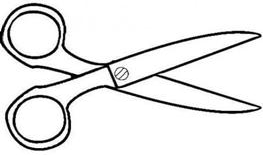 Dirección Departamental de Escuelas La Paz 73 TEL: 4207879 –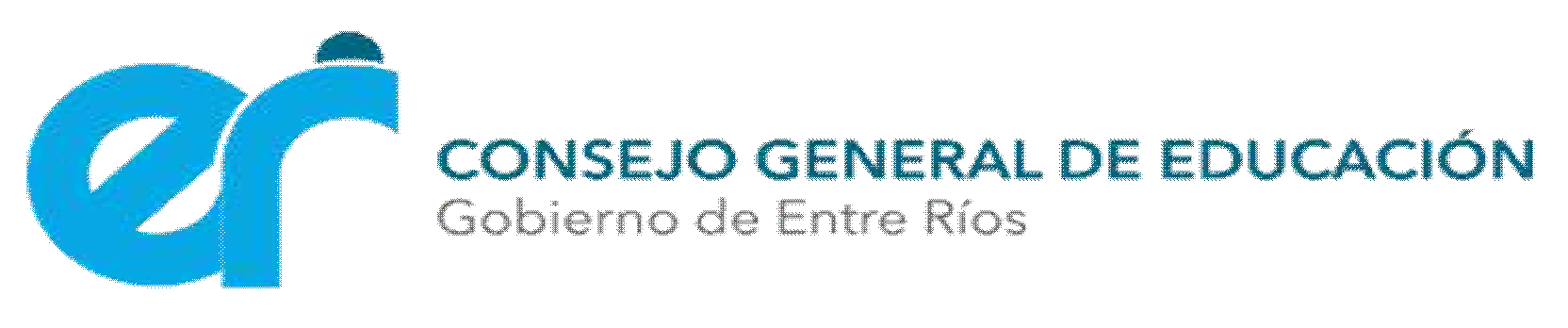 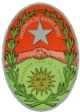 Paraná - Entre RíosCONSTANCIA DE INSCRIPCIÓN a Espacios Curriculares - IDONEOS 2022- Artes Visuales/Educación Musical/Educación TecnológicaTALÓN PARA SUPERVISORESDirección Departamental de Escuelas La Paz 73 TEL: 4207879 –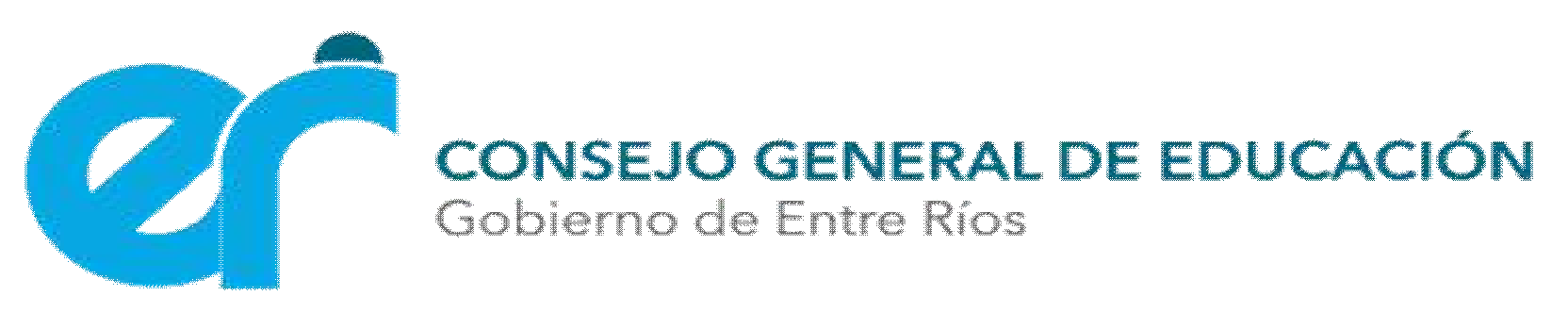 Paraná - Entre RíosCONSTANCIA DE INSCRIPCION a Espacios Curriculares - IDONEOS 2022- Artes Visuales/Educación Musical/Educación Tecnológica TALÓN	PARA EL ASPIRANTEÉsta Inscripción está sujeta a revisión del Equipo de Supervisores de Áreas de Nivel Primario FECHA DE INSCRIPCIÓN 	 /	/2022ORDEN DE RECEPCIÓNSEUDÓNIMOFOJAS del PROYECTOFIRMA DE RECEPCIONFIRMA DE RECEPCIONINSCRIPTO AL ESPACIO CURRICULAR(Indicar a que espacio Curricular se Inscribe)FECHA DE INSCRIPCIÓNFECHA DE INSCRIPCIÓN 	 /	/2022ORDEN DE RECEPCIÓN:ORDEN DE RECEPCIÓN:SEUDÓNIMOAPELLIDO Y NOMBRESAPELLIDO Y NOMBRESAPELLIDO Y NOMBRESFOJAS del PROYECTOINSCRIPTO AL ESPACIOCURRICULAR(Indicar a que espacio Curricular se Inscribe)INSCRIPTO AL ESPACIOCURRICULAR(Indicar a que espacio Curricular se Inscribe)DNI N°FIRMA DE RECEPCIÓNFIRMA DE RECEPCIÓN